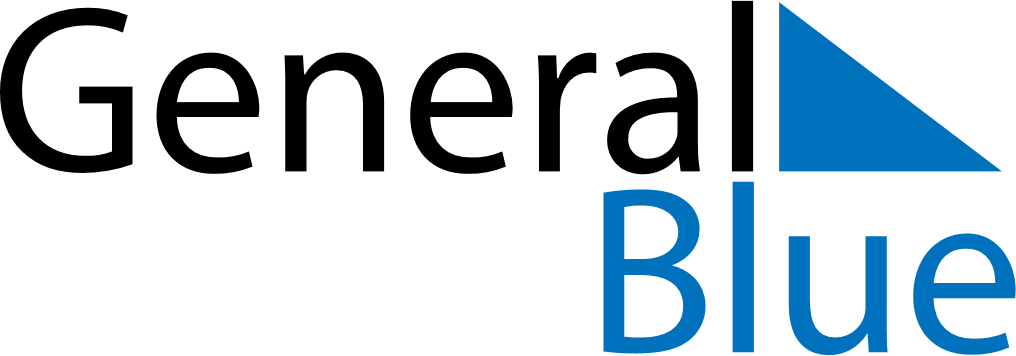 April 2026April 2026April 2026CyprusCyprusMondayTuesdayWednesdayThursdayFridaySaturdaySunday12345Cyprus National Day6789101112Good FridayEaster Sunday13141516171819Easter Monday2021222324252627282930